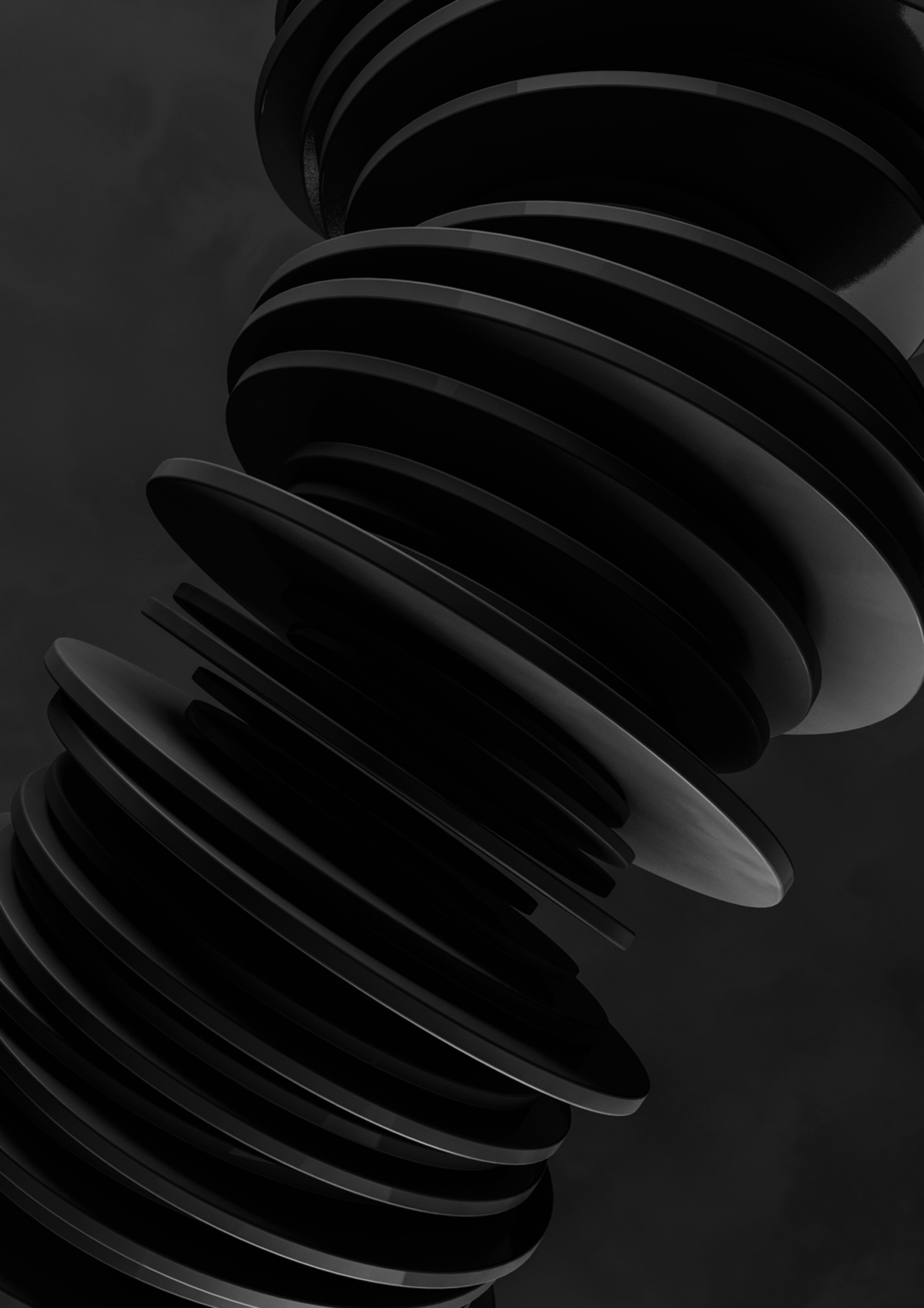 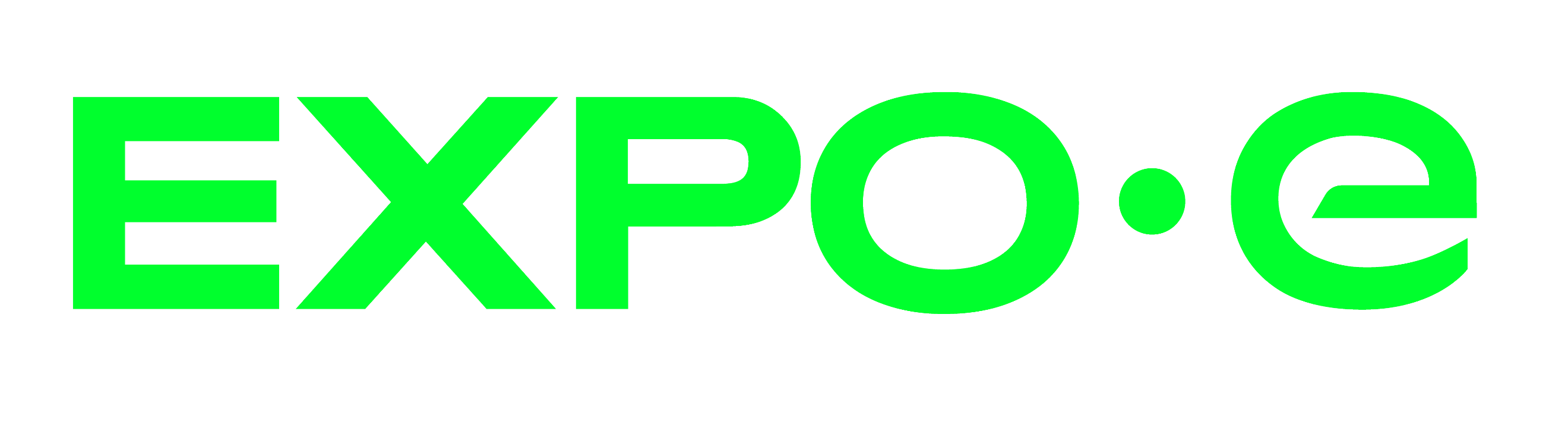 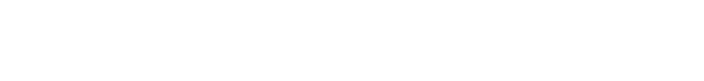 Solutionize with EXPO.eAs part of the EXPO.e Channel community, we can help elevate your business by combining our expertise, experience, and evolving portfolio with your own, opening the door to new service innovations and margin-rich new revenue streams.Why Expo-eWe’re a UK pioneer in Cloud, Connectivity, Unified Communications, and Cyber Security, with more than twenty years’ experience enabling other organisations to grow, innovate, and drive positive change.  Here’s what we can do for you.Collaboration, consultation and communityWe cultivate partnerships built on collaboration and consultation, that empower our Channel community to bring tomorrow’s innovations to life today, even for contracts they’d have previously been unable to fulfil.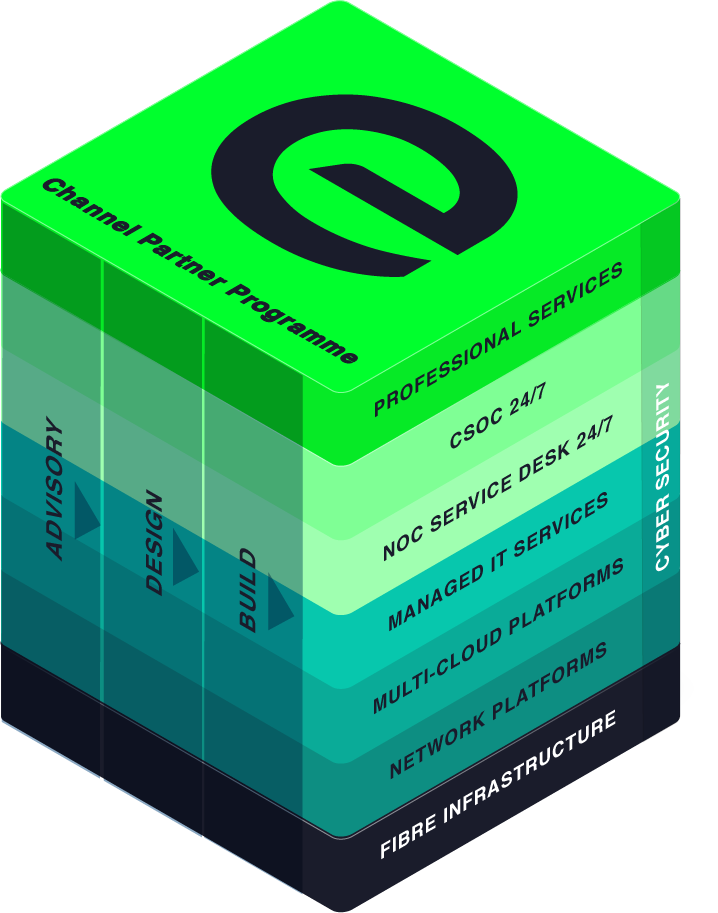 Whatever the size of your organisation, the sector you operate in, and your ideal customers, we are here to help you achieve your full potential - not only bringing your products and solutions to market, but helping you transform interested prospects into longstanding, repeat customers.Margin-rich Money-makers – SASE & Software Defined WANResilience, availability, and security, with bespoke, enterprise-grade connectivity.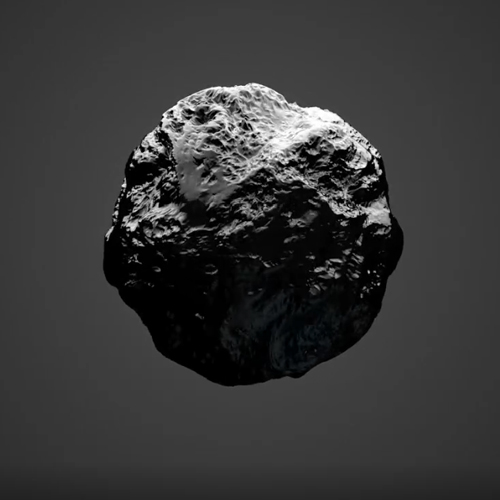 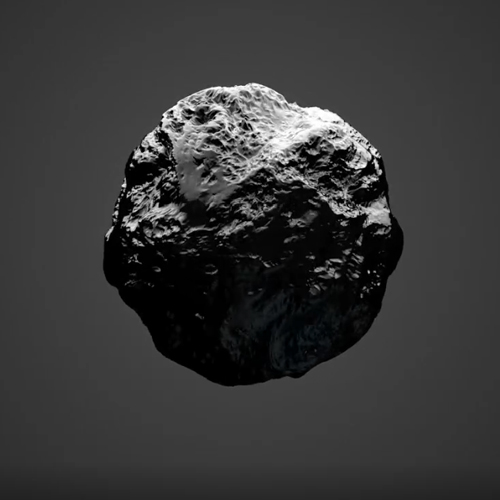 We live in an interconnected world, where highly available, always on services are the norm. This means enterprise-grade connectivity that is affordable, scalable, and flexible, with the highest standards of resilience and data protection - even for modern, perimeter-less networks, is required.The EXPO.e Channel Ecosystem puts this new breed of connectivity right at your fingertips, ready to deploy whenever and wherever your customers require it. above is a bit How it worksEXPO.e’s connectivity portfolio brings together a comprehensive range of leading-edge solutions, designed, delivered, and managed by leading experts, supported by robust SLAs, and built on our self-owned, enterprise-class network. The result is optimal control and scalability, reduced operational costs, and an accelerated path to the Cloud, with the highest standard of cyber security inherent in the design of every solution.Exceptional service quality is part of our DNAExceptional service quality is part of our DNA and has been for more than twenty years. That’s why we display our industry-leading Net Promoter Score (NPS) live on our website.  We don’t do tiers of service. Whether you are a Carrier, Reseller, or Referral partner, you are automatically a Platinum Partner.This is what good looks like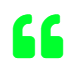 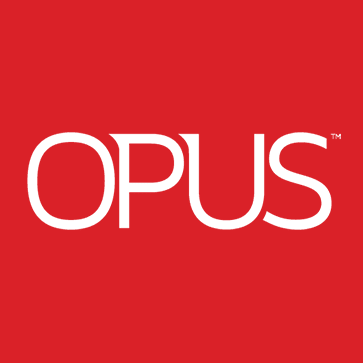 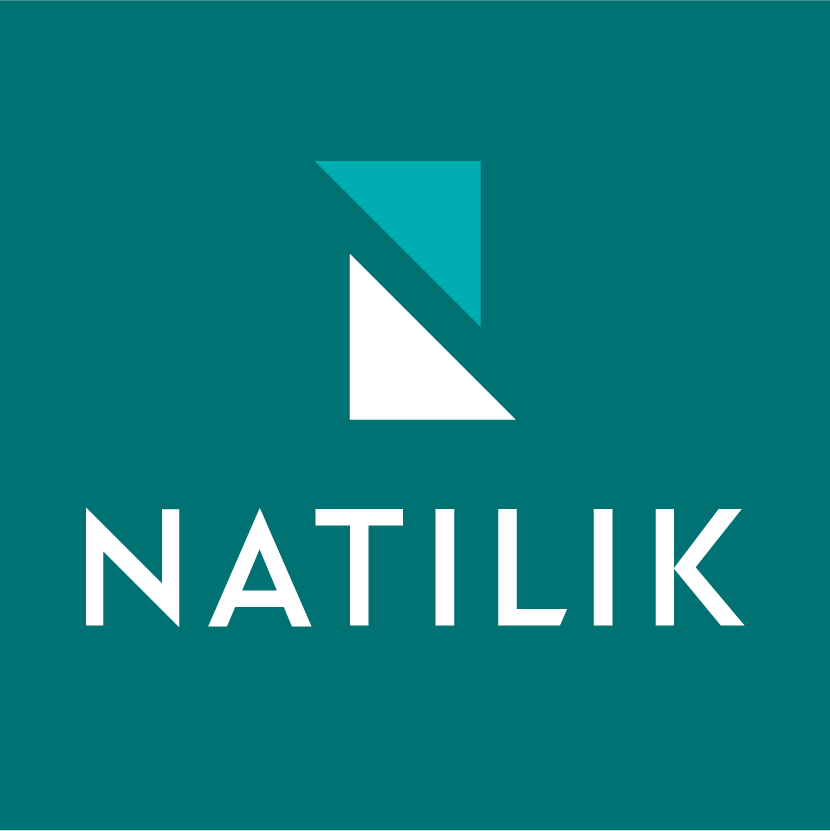 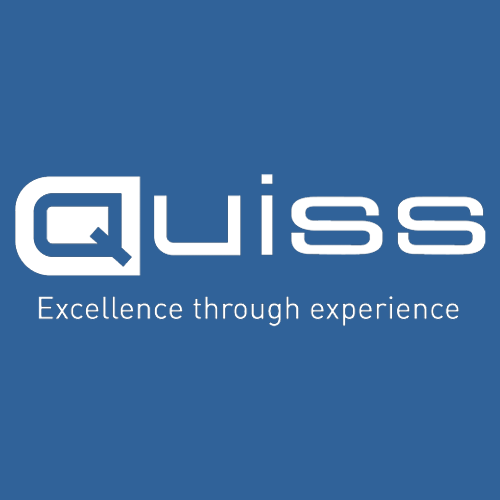 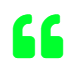 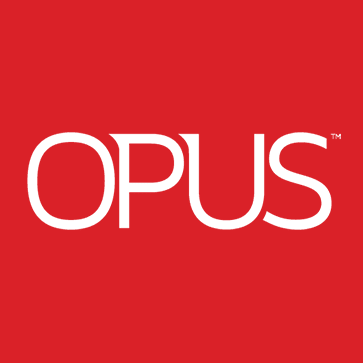 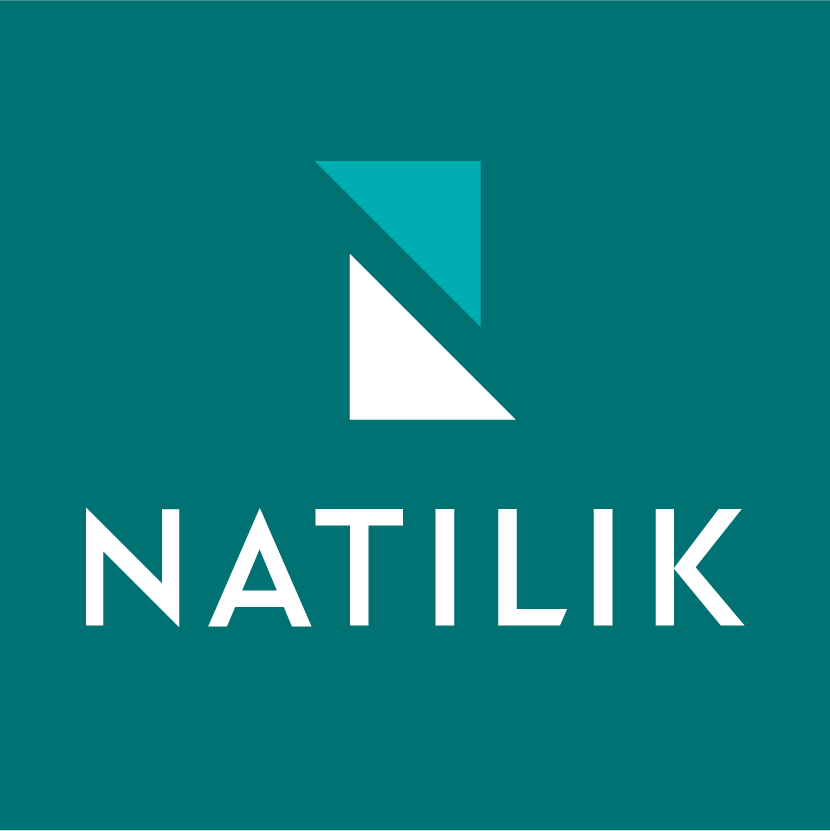 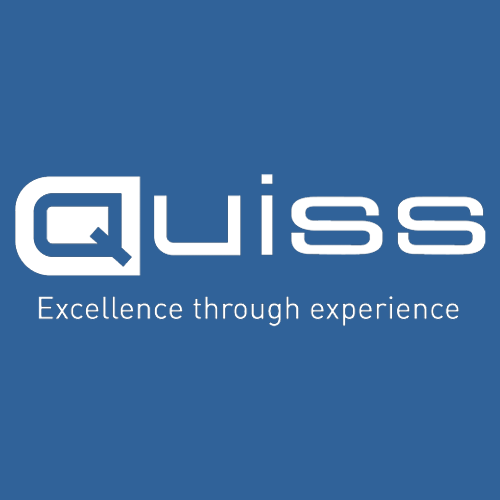 An industry-leading SD-WAN solutionDrawing on EXPO.e’s years of experience as a UK pioneer in software-defined connectivity - delivered as a fully managed service.Secure Access Service Edge (SASE)Combining leading-edge networking and zero-trust cyber security in a Cloud-based solution, to provide optimal control, protection, and visibility.Managed LAN and WiFiIntelligent connectivity and a centralised, highly intuitive user interface, for maximum control and visibility.24 / 7 SupportProactive support from EXPO.e’s own UK-based NOC.